Aşağıda belirtilen sayıların Arapçasını yazınız. (15x2=30 Puan)١:………………….……………………….……………………….……٢:………………….……………………….……………………….……٣:………………….……………………….……………………….……٤:………………….……………………….……………………….……٥:………………….……………………….……………………….……٦:………………….……………………….……………………….……٧:………………….……………………….……………………….……٨:………………….……………………….……………………….……٩:	………………….……………………….……………………….……١٠:………………….……………………….……………………….……١١:………………….……………………….……………………….……١٢:………………….……………………….……………………….……١٣:………………….……………………….……………………….……١٤:………………….……………………….……………………….……١٥:………………….……………………….……………………….……Resimlerde verilen nesnelerin toplam sayılarını yazınız: (4x3=12 Puan)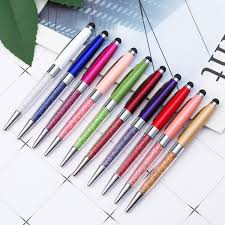 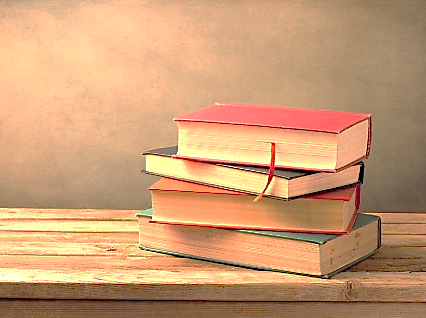 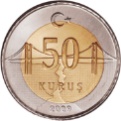 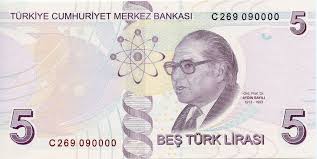 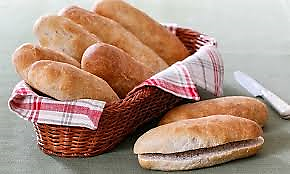 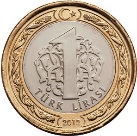 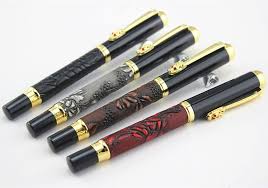 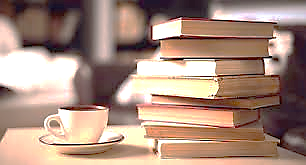 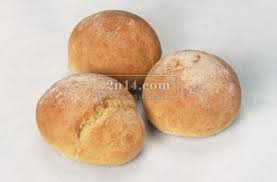 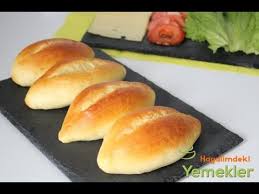 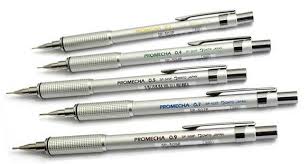 أَقْلَام: ………………….……………………….…………………			c. لِيرَاتتُرْكِيَّة: ………………….……………………….…………………كُتُب: ………………….……………………….…………………			d.أَخْبَاز	: ………………….……………………….…………………Aşağıda verilen resimlerin anlamlarını altlarına yazınız: (8x2=16 Puan)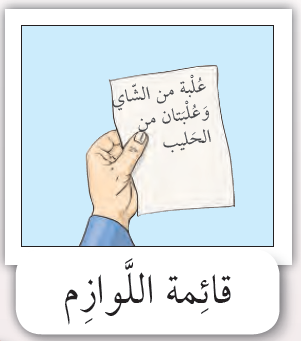 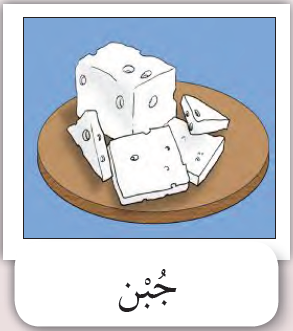 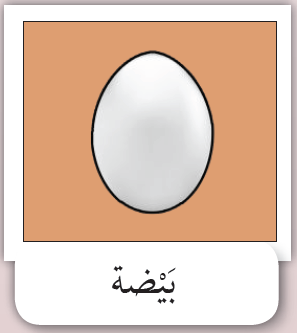 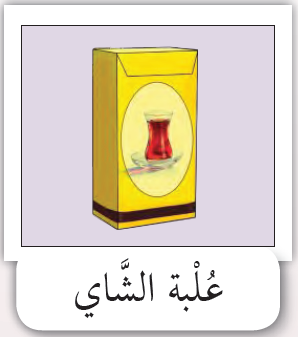 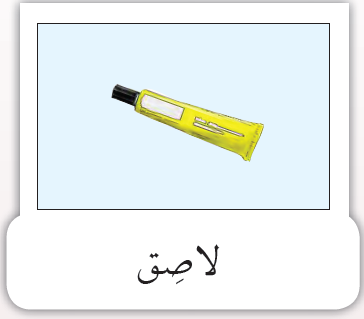 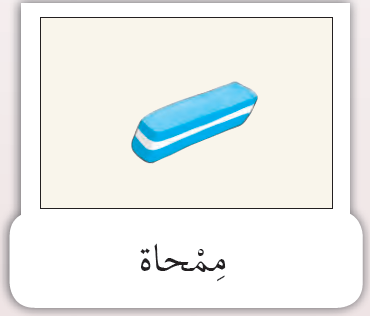 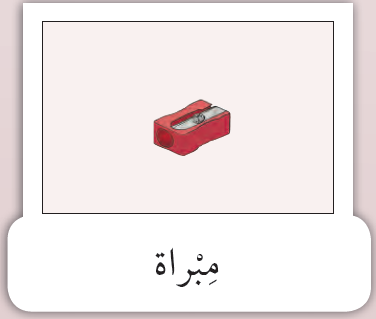 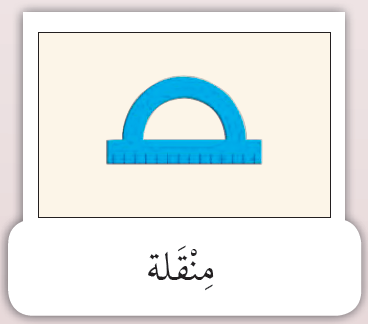 Aşağıdaki Arapçası verilen kelimelerin Türkçe karşılıklarını yazınız: (6x2=12 Puan)بَسْكُوِيت: ………………….……………………….…………………	d.بَرْجَل: ………………….……………………….…………………كَارْتُن:………………….……………………….…………………		e.حَلِيب: ………………….……………………….…………………التَّسَوُّق:………………….……………………….…………………		f.فيالبَقَّالَة: ………………….……………………….…………………Aşağıdaki verilen ZAMİR VE MAZİ FİİL ÇEKİMLERİNİ anlamlarıyla birlikte yapınız: (4x2=20 Puan)Aşağıdaki eşleştirmeleri yapınız: (4x3=12 Puan)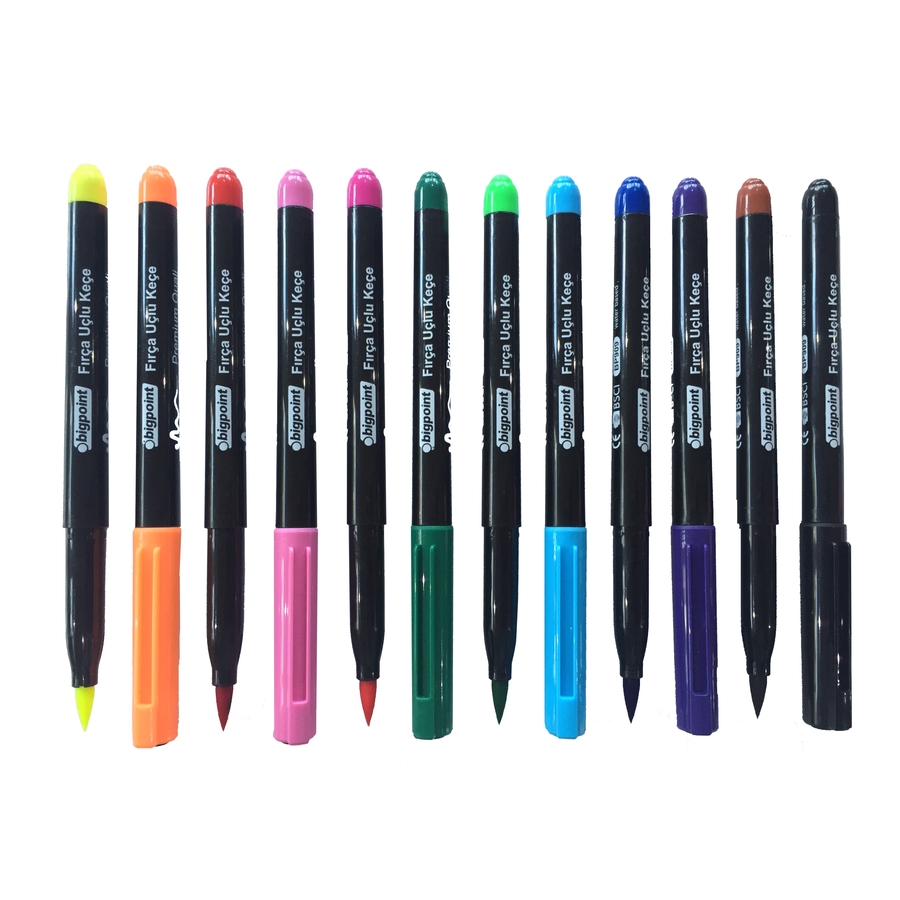 أَقْلَامُالتَّلْوِينِالْجَافّة		(1)		Mum boya Kalemleri	(      )أَقْلَامُالتَّلْوِينِالماَئِيَّة	(2)		Kuru boya kalemleri	(      )أَقْلَامُالتَّلْوِينِالشَّمْعِيَّة	(3)		Pastel boya kalemleri	(      )أَقْلَامُالتَّلْوِينِالْبَاسْتِيل	(4)		Sulu boya kalemleri	(      )			< İsmail ER>ANLAMIMAZİ FİİLANLAMIZAMİR………………….……………………….……أَكَلَ………………….……هو………………….……………………….……………………….……O (Kız)………………….……………………….……………………….……………………….……………………….……………………….……………………….……………………….……………………….……………………….……………………….……………………….……………………….……………………….……………………….……………………….……Biz yedik………………….……………………….……………………….……